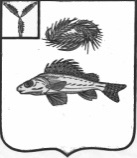 АДМИНИСТРАЦИЯПЕРЕКОПНОВСКОГО МУНИЦИПАЛЬНОГО ОБРАЗОВАНИЯЕРШОВСКОГО МУНИЦИПАЛЬНОГО РАЙОНАСАРАТОВСКОЙ ОБЛАСТИПОСТАНОВЛЕНИЕОт 13.05.2019 года									№ 23О расторжении договора аренды земельного участка.О проведении аукциона на право заключениядоговора купли-продажиземельного участкаи об утверждениидокументации об аукционеРуководствуясь пунктом 2 статьи 39.3 Федерального закона от 23.06.2014г. «О внесении изменений в Земельный кодекс РФ и отдельные законодательные акты РФ», пунктом  4 статьи 10 Федерального закона № 101-ФЗ «Об обороте земель сельскохозяйственного назначения», рассмотрев заявление главы ООО «Урожай-1» - Бесшапошникова Владимира Ивановича, и представленные документы в администрацию Перекопновского МО Ершовского муниципального района администрация Перекопновского МО ПОСТАНОВЛЯЕТ:1. Расторгнуть, заключенный между администрациейПерекопновского МО Ершовского муниципального района и главой ООО «Урожай-1» - Бесшапошниковым Владимиром Ивановичем, договор аренды от 29 сентября 2018 года № б/н на земельный участок из земель сельскохозяйственного назначения общей площадью 2850000кв. м. с кадастровым номером 64:13:220307:166, расположенный по адресу: Саратовская область, Ершовский район, территория Перекопновского муниципального образования. 2. Провести аукцион, открытый по составу участников и форме подачи предложений на право заключения договора купли-продажиземельного участка сельскохозяйственного назначения Перекопновского МО Ершовского муниципального района Саратовской области, общей площадью 2850000 кв. м. с кадастровым номером 64:13:220307:166, расположенный по адресу: Саратовская область, Ершовский район, территория Перекопновского  муниципального образования, для ведения сельскохозяйственного производства.3. Утвердить документацию об аукционе, согласно приложению к настоящему постановлению.4. Утвердить состав комиссии по проведению аукциона по купли-продажи земельного участка, согласно приложению № 1. 5. Утвердить проект договора  купли-продажи земельного участка,согласно приложению № 2. 6. Утвердить форму заявки на участие в аукционе купли-продажи земельного участка, согласно приложению № 3.7. Опубликовать в газете «Степной край» и разместить на официальном сайте администрации Ершовского муниципального района и официальном сайте торгов - torgi.gov.ru извещение о проведении аукциона по купле-продаже земельного участка.Глава Перекопновскогомуниципального образованияЕршовского муниципального района Саратовской области							Е. Н. ПисареваПриложение № 1 к постановлениюАдминистрации Перекопновского МОЕршовского муниципального районаСаратовской областиОт 13.05.2019 года № 23Комиссия по проведению аукциона на правозаключения договора купли -продажи земельного участкаиз земель сельскохозяйственного назначения1. Состав комиссии:2. Председателем аукционной комиссии назначить Главу Перекопновского МО Ершовского муниципального района Саратовской области – Писареву Е. Н.3. Аукционная комиссия осуществляет рассмотрение заявок на участие в аукционе и отбор участников аукциона, ведение протокола рассмотрения заявок на участие в аукционе, протокола аукциона, протокола об отказе от заключения договора, протокола об отстранении заявителя или участника аукциона от участия в аукционе.Глава Перекопновскогомуниципального образованияЕршовского муниципального района Саратовской области							Е. Н. ПисареваПРОЕКТПриложение № 2 к постановлениюАдминистрации Перекопновского МОЕршовского муниципального районаСаратовской областиОт 13.05.2019 года № 23ДОГОВОР                                       купли-продажи земельного участка                            ______________________ две тысячи девятнадцатого года.       Администрация  Перекопновского муниципального образования Ершовского муниципального  района Саратовской области в лице главы Перекопновского МО Писаревой Елены Николаевны, действующей на основании Устава,  именуемая  в дальнейшем "ПРОДАВЕЦ",  и  __________________________________________________________________________________________________________________________________________________________________________________________________________________________________________ именуемый в дальнейшем "ПОКУПАТЕЛЬ", с другой стороны заключили настоящий договор о нижеследующем:1. Предмет договора.1.1. В соответствие с протоколом   № ___ от ____________ года о результатах открытого аукциона, проведенного в администрации Перекопновского МО, Ершовского муниципального района Саратовской области, Продавец обязуется передать в собственность, а Покупатель принять и оплатить по цене и на условиях настоящего Договора, свободный земельный участок (далее Участок) из земель сельскохозяйственного назначения, с кадастровым номером 64:13:220307:166, расположенный по адресу: Саратовская область, Ершовский район, территория Перекопновского МО, для сельскохозяйственного производства, в границах, указанных в кадастровом паспорте участка, прилагаемом к настоящему Договору и являющимся его неотъемлемой частью, площадью 2850000 кв.м.2. Цена продажи земельных участков и порядок расчетов.2.1. Цена продаваемого земельного участка установленная по результатам аукциона, составляет _______________________________(                  )  2.2. Покупатель обязуется уплатить за проданный Участок установленную в п. 2.1. настоящего Договора цену до ___________________ года. 2.3. Полная оплата цены Участка должна быть произведена до регистрации права собственности на Участок. 2.4. Оплата производится в рублях.2.5. Моментом надлежащего исполнения обязанности Покупателя по оплате цены продажи Участка является дата поступления денежных средств на счет Продавца в сумме и в срок, указанные в пунктах 2.1. и 2.2. настоящего Договора.3. Обязанности сторон.3.1. "ПРОДАВЕЦ" гарантирует, что указанный земельный участок до заключения настоящего договора никому не продан, не передан, не заложен, под запрещением и арестом не состоит, судебных споров не имеется.3.2."ПРОДАВЕЦ" в соответствии со ст. 469 ГК РФ гарантирует, что отчуждаемый земельный участок соответствует предъявляемым к нему требованиям, пригоден к эксплуатации. "ПОКУПАТЕЛЬ" удовлетворен качественным состоянием приобретаемого земельного участка, с которым ознакомлен путем осмотра произведенного перед заключением настоящего договора.3.4. "ПОКУПАТЕЛЬ" обязуется:- нести расходы по оплате государственной регистрации настоящего договора;-выполнять требования, вытекающих из установленных законодательством РФ ограничений прав на использование земельных участков;-предоставлять   органам    местного  самоуправления    возможность  контроля   за надлежащим выполнением условий настоящего договора. 3.5. Самовольное изменение целевого использования земельного участка не допускается.4. Право собственности на земельный участок.4.1.Право собственности подлежит обязательной регистрации в Управлении федеральной службы государственной регистрации, кадастра и картографии по Саратовской области.  "ПОКУПАТЕЛЬ" становятся собственником указанного земельного участка с   моментарегистрации перехода права собственности, в соответствии со ст. 551 ГК РФ, в Управлении федеральной службы государственной регистрации, кадастра и картографии по Саратовской области  и принимает на себя обязанности по уплате налогов на недвижимость. 4.2. С момента возникновения у "ПОКУПАТЕЛЯ" права собственности на земельный участок, ранее действовавший правовой режим земельного участка утрачивает силу.5. Ответственность сторон.5.1. Все споры и разногласия, которые могут возникнуть из настоящего договора, будут решаться по возможности путем переговоров между сторонами, а при невозможности решения споров путем переговоров стороны передают их на рассмотрение в суд общей юрисдикции или арбитражный суд.Взаимоотношение сторон, не предусмотренные настоящим договором, регулируется действующим законодательством РФ. 6. Заключительные положения.6.1. В соответствии со ст. 556 ГК РФ "ПРОДАВЕЦ" передал, а "ПОКУПАТЕЛЬ" принял указанный земельный участок по настоящему договору, доказательством чего является подписание настоящего договора. Передаточный акт дополнительно сторонами составляться не будет.6.2. Договор составлен в  трех  экземплярах, имеющих одинаковую юридическую силу.Адреса и подписи сторон:"ПРОДАВЕЦ"                                                         "ПОКУПАТЕЛЬ"Приложение № 3 к постановлениюАдминистрации Перекопновского МОЕршовского муниципального районаСаратовской областиОт 13.05.2019 года № 23ФОРМАЗАЯВКАна участие в аукционе на  право  заключения договора купли продажи земельного  участкаГлаве   Перекопновского  МО  Ершовского  МРПисаревой Елене Николаевнеот _________________________________________________(индивидуального предпринимателя, главы крестьянского(фермерского) хозяйства, физического лица)____________________________________________________________________(Ф.И.О.)Паспорт:____________________________________________Юридический адрес:_________________________________Почтовый адрес: _____________________________________Контактный телефон: _________________________________ЗАЯВКА НА УЧАСТИЕ В АУКЦИОНЕ  ЛОТ № 1_______________________________________________________________________________(для физического лица: Ф.И.О., адрес регистрации,  паспортные данные;_______________________________________________________________________________для юридического лица: полное наименование, юридический адрес,  ОГРН, ИНН;__________________________________________________________________для индивидуального предпринимателя: Ф.И.О., адрес регистрации, ОГРН, ИНН)Представитель заявителя _________________________________________________________Действует на основании доверенности ______________________________________________Документ, удостоверяющий личность доверенного лица _______________________________ (наименование документа, серия, номер, дата, кем выдан)_________________________________________________________________________________________________________Со сведениями, изложенными в извещении о проведении аукциона на  право  заключения договоров  купли - продажи земельных  участков ознакомлен и согласен.Заявитель принял решение об участие в аукционе на  право  заключения договора  купли-продажи земельного  участка.Местоположение земельного участка: Саратовская область, Ершовский район, территория Перекопновского МОПлощадь земельного участка:  2850000кв.м.Кадастровый номер земельного участка: 64:13:220307:166Разрешенное использование земельного участка: для сельскохозяйственного использованияКатегория земель: земли населенных пунктовОбременения: отсутствуютПретендент обязуется:1. Соблюдать условия аукциона, содержащиеся в информационном сообщении администрации Перекопновского МОЕршовского муниципального района о проведении аукциона, опубликованное в газете «Степной край» от  23.05.2019 г. в информационном сообщении, размещенном на официальном сайте администрации Ершовского муниципального района,  а также порядок проведения аукциона, установленный действующим законодательством.2. В случае признания победителем аукциона заключить с ПРОДАВЦОМ договор купли - продажи земельного участка в сроки, установленные действующим законодательством после утверждения протокола об итогах аукциона и уплатить ОРГАНИЗАТОРУ аукциона стоимость купли-продажи земельного участка, установленную по результатам аукциона, в сроки, определяемые договором купли-продажи земельного участка.К заявке прилагаются документы в соответствии с перечнем, указанным в извещении о проведении аукциона. Банковские реквизиты для возврата задатка: Реквизиты для внесения задатка: УФК по Саратовской области (ФУ администрации ЕМР л/с 05603040250) ИНН  6413009694; КПП 641301001,Расчетный счет 40204810263110000019, банк: Отделение Саратов г. Саратов, БИК 046311001, наименование платежа: задаток для участия в аукционе на право заключения договора купли-продажи   земельного участка ЛОТ № 1.Подпись ЗАЯВИТЕЛЯ (его уполномоченного представителя)____________Дата  «_______» ________________ 20___ г.Заявка № _____  принята Организатором аукциона «____» _______________ 20 ___ г.  час.______ мин. _____ Подпись_________Писарева Елена НиколаевнаОгренич Наталья АнатольевнаГлава Перекопновского МОСекретарь Совета Перекопновского МОХахулина Елена ВладимировнаИнспектор по работе с населениемКозаков Андрей ВикторовичДепутат Совета Перекопновского МОПодоляко Галина ВикторовнаИнспектор по работе с населениемАдминистрация Перекопновского муниципального образования Ершовского муниципального  района Саратовская область,413526 Саратовская обл., Ершовский р-н, с. ПерекопноеУл. Пылайкина, 57ИНН 6413009694КПП 641301001ОКТМО 63617467Р/с 40204810263110000019Банк: Отделение СаратовБИК 046311001       Глава Перекопновского МО_____________Е.Н. Писарева М П_____________________________________________________________________________________________________________________________________________________________________________________________________________________________________________________________________________________________________________________________________________________________________________________________________________________________________________________________________________________________/____________/М П